АННОТАЦИЯпрограммы повышения квалификацииПрименение методов системного анализа, исследования операций, теории принятия решений в прикладных  задачахРуководитель программы: Смирнова Л.Н.1. Слушатель во время обучения на программе:познакомится с опытом применения системного подхода в различных областях науки  для повышения эффективности  своей деятельности. Получит поддержку опытных коллег в адаптации системных методов к интересующим слушателя исследованиям;освоит системный взгляд на проблемы исследования сложных объектов, освоит новые методы и подходы к решению профессиональных задач;получит аппарат системной методологии для исследования сложных развивающихся систем;4) познакомится с теорией игр и теорией принятия решений в конфликтных ситуациях;5) получит информацию, как с помощью системного анализа можно повысить эффективность  учебного процесса.2. Слушатель после обучения на программе:1) сможет с помощью методов системного анализа и синтеза составлять  математические модели исследуемых процессов и математически обосновывать решения проблем в профессиональной сфере. Познакомится с задачами оптимизации и методами их решения;2) научится использовать системный подход при постановке и решении различных технических задач, применять положения теории систем и системного анализа для решения прикладных задач  в трудовой, научной и учебной  деятельности.3. Сроки обучения: с февраля по май 2024 года. Форма и время обучения: дистанционный формат, 1 смена, с 9.45.4. Форма итоговой аттестации по программе: итоговая работа. 			АННОТАЦИЯпрограммы повышения квалификацииАнглийский язык для профессиональных целей (2 уровня*)Руководитель программы: Доброва В.В.Причины, почему слушателю будет интересно обучение на данной программе:Новые горизонты мышленияКаждый язык обладает своей спецификой и может изменить ваше мировоззрение. Изучая иностранный язык, вы погружаетесь в новый мир, вы обретаете возможность воспринимать этот мир с другой точки зрения. Помимо этого изучение иностранного языка помогает тренировать память и держать себя в интеллектуальном тонусе. Карьерные перспективыЕсли вы нацелены на развитие международного сотрудничества и продвижение своих разработок, то, разговаривая с международными партнерами на их родном языке, вы с большей вероятностью добьетесь успеха. И, конечно же, знание иностранного языка сразу же увеличит ваши шансы попасть на стажировку в международную компанию или просто поехать в командировку. Знание иностранного языка поможет вам стать успешным ученым.ИнтернетИнтернет для вас становится в 11 раз шире. Например, объем англоязычного интернета в 10 раз превышает объем русскоязычной части. Знание одного английского языка уже способно развязать вам руки во многих, ранее не доступных направлениях. Вы больше не будете «глазеть» на непонятные вам строчки на WEB-страницах, регистрируясь и подписываясь под тем, что вы не понимаете.ПутешествияНесомненно, вы можете отправиться в путешествие и без знаний иностранного языка, но будьте готовы к самым неожиданным ситуациям: от просто неприятных до опасных. Владение иностранным языком поможет не только сделать заказ в ресторане, узнать дорогу, найти место для проживания, но и глубже понять страну. Вы легко сможете шагнуть в сторону от проторенных туристических троп и увидеть, как действительно живут люди в этой стране.2. Слушатель после обучения на программе научится общаться на бытовом и профессиональном уровне, понимать прочитанный и услышанный текст, писать тексты на профессиональные темы. Сроки обучения: с февраля по май 2024 года. Форма и время обучения: очная, корпус 1Б, 1 смена, с 9.00.4. Форма итоговой аттестации по программе: итоговая работа, включающая аннотацию научной статьи на английском языке и презентацию.* уровень определяется на предварительном тестировании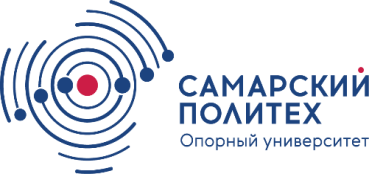 АННОТАЦИЯпрограммы повышения квалификацииИнформационные и прикладные компьютерные технологии
в профессиональной деятельности преподавателя вузаРуководители программы: Черепашков А.А., Якимов В.Н.Причины, почему слушателю будет интересно обучение на данной программе:В связи с предъявляемыми к промышленным предприятиям и проектным организациям требованиями по импортозамещению во время обучения на программе в 2024 году будут рассмотрены соответствующие постановления и законодательные акты и представлены  рекомендации по переходу на отечественное системное и прикладное программное обеспечение.В области прикладных ИКТ будет дан аналитический обзор современного состояния и перспектив развития цифровых технологий информационной поддержки жизненного цикла изделий (ЖЦИ - CALS/ИПИ/PLM), методологии автоматизации проектных работ (САПР).Практически будут освоены умения или развиты навыки владения современными средствами инженерной компьютерной графики, разработки и оформления графических иллюстраций и технической документации в среде новых версий  САПР КОМПАС 3D.Слушатель после обучения на программе получит знания и навыки владения универсальными информационно-коммуникационными технологиями (ИКТ): концептуальные основы организации данных и знаний, защита информации, электронный документооборот, методы и средства работы в локальных и глобальных сетях, мультимедийные и WEB- средства. Сроки обучения: с февраля по май 2024 года. Форма обучения: смешанный формат – очные лекционные и практические  занятия, а также консультации по е-мail по выполнению итоговой работы.Занятия включают в себя два обязательных направления: «ИКТ в профессиональной деятельности преподавателя вуза»
Время и место проведения: 2 смена, нечетная неделя, с 13.35, корп. № 8, ауд. 218.«Прикладные информационные технологии, методы и средства САПР»
Время и место проведения: 2 смена, четная неделя, с 13.35, корп. № 1, ауд. 335 Б. Форма итоговой аттестации по программе: итоговая работа по широкой тематике использования информационных технологий в учебном процессе или научной работе преподавателя. Например, подготовка различных форм материалов (текстовых, табличных, графических) для публикаций, учебных пособий и электронных курсов.АННОТАЦИЯпрограммы повышения квалификацииСовременные строительные материалы, эффективные технологии 
и оборудование для их производстваРуководители программы: Галицков К.С., Чумаченко Н.Г.1. Причины, почему слушателю будет интересно обучение на данной программе:слушатели получат сведения о современных:основах материаловедения и физической химии при разработке новых строительных материалов и изделий;строительных материалах, изделиях и конструкциях, в том числе выпускаемых на современных предприятиях Самарской области; математических аппаратах, основах физики, теплотехники, электротехники при разработке систем автоматизации технологических процессов производства строительных материалов, изделий и конструкций;эффективных технологиях, технических устройствах и элементной базе, в том числе с использованием информационных технологий, применяемых в системах автоматического управления технологических процессов производства строительных материалов, изделий и конструкций.Слушатели имеют возможность посетить современные производства:ООО «Самарский Стройфарфор», производство керамогранита и санитарно-технической керамики;ЗАО «Самарский гипсовый комбинат», производство гипсовых вяжущих и сухих строительных смесей;ООО «Домостроительный комбинат «ДРЕВО», производство бетонных и железобетонных изделий и конструкций.слушатели могут использовать полученные знания:в учебном процессе при подготовке бакалавров, магистров по направлению «Строительство» и научных кадров по соответствующим научным специальностям;при выполнении научно-исследовательских работ, направленных на совершенствование технологии и качества производимых строительных материалов, изделий и конструкций.2. Слушатель после обучения на программе получит новые знания в области:совершенствования составов и технологических параметров производства строительных материалов и изделий;использования основ физики, теплотехники, электротехники и математики при решении практических задач автоматизации технологических процессов производства строительных материалов и изделий.3. Сроки обучения: с февраля по май 2024 года. Форма и время обучения: смешанный формат, 1 смена, 12 корпус (АСА). 4. Форма итоговой аттестации по программе: итоговая работа.АННОТАЦИЯпрограммы повышения квалификацииУправление образовательным процессом:
 психолого-педагогическая компетентность преподавателя технического вузаРуководитель программы: Калмыкова О.Ю.Причины, почему слушателю будет интересно обучение на данной программе:как актуализировать применение современных технологий обучения в высшей школе, рекомендуемых при проектировании результата обучения в компетентностном формате? Анализ современных педагогических технологий.как применять цифровые технологии обучения в вузе? Что такое Data-компетентность? Теоретические аспекты управления образовательным контентом на основании технологии анализа данных о познавательных интересах студентов. как формировать учебно-методическое обеспечение образовательного процесса в вузе? Современные тенденции разработки учебно-методических пособий.как научиться распознавать профессиональный стресс, использовать методы саморегуляции стрессового состояния, выявлять конфликтные личности, находить лучшие решения в стрессовых ситуациях, владеть ресурсными способами преодоления стресса? Причины возникновения стрессовых ситуаций в образовательном процессе. Управление стрессом в педагогических коммуникациях.как научиться выстраивать эффективные коммуникации в педагогическом и студенческом коллективе; распознавать деструктивные конфликты, принимать меры для их решения; формировать эффективную команду и использовать инструменты построения личного и официального взаимодействия в коллективе? Методы профилактики, урегулирования и оценки последствий педагогических конфликтов.Слушатель после обучения на программе сможет осуществлять профессионально-педагогическую деятельность на основе современных педагогических технологий; знать методы цифровых технологий обучения в вузе. Применять стратегии профилактики конфликтов и профессиональных стрессов в педагогической среде и практике. Знать принципы профессиональной этики преподавателя вуза.Сроки обучения: с февраля по май 2024 года. Форма и время обучения: смешанный формат, 2 смена, с 13.35.4. Форма итоговой аттестации по программе: итоговая работа.АННОТАЦИЯпрограммы повышения квалификацииСовершенствование художественно-педагогического мастерства
 в области изобразительного искусства Руководитель программы: Чертыковцев Е.Н.Причины, почему слушателю будет интересно обучение на данной программе:работа по программе открывает некие тайные возможности творческого процесса, что может быть катализатором творческих способностей и как запустить механизм творческого начала, где таится искра, разжигающая «костер» гениальности, а также указывает, в чем тайна тонкой материи и триединой связи «глаз – мозг – рука».курс заставляет работать глубинными очагами мозга, учит правильно смотреть и видеть, открывает значение центрального и периферического зрения. Слушатель обретет умение видеть целостно, образно, художественно. Знакомство со специальными упражнениями, ведущими на тропу креативного мышления – необходимого  компонента любой профессии.программа адаптирована для слушателей как имеющих художественную подготовку, так и для тех, кто рисует впервые.итоговая работа сводится к выполнению творческого задания по одному из вышеперечисленных модулей. Оценивается творческий и художественный подход в любом материале (карандаш, акварель, темпера, тушь, коллаж).2. Слушатель после обучения на программе:	- научится улавливать и анализировать современные тенденции в сфере изобразительного искусства; компилировать и внедрять знания из сферы искусства в свою профессиональную деятельность; владеть достоверной информацией об исторических и культурных прецедентах в местной и мировой культуре, в смежных сферах пространственных искусств.	- будет уметь моделировать форму, пространство, конструкцию, композицию в пределах двухмерной плоскости; уметь анализировать и использовать информацию из сферы искусства; уметь анализировать и учитывать в своей профессиональной деятельности исторические и культурные прецеденты в местной и мировой культуре, в смежных сферах пространственных искусств.	- научится различать методы моделирования формы и пространства в двухмерной плоскости; будет знать направления и течения в искусстве, а также познакомится с авторскими методами знаменитых художников.3. Сроки обучения: с февраля по май 2024 года. Форма и время обучения: очный формат, 2 смена, с 13.35, 13 корпус (АСА).4. Форма итоговой аттестации по программе: аттестация по дисциплине проходит в виде итоговой выставки графических работ - просмотр выполненных работ, по результатам которой собирается альбом лучших.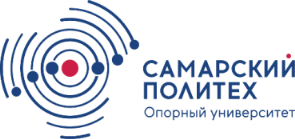 АННОТАЦИЯпрограммы повышения квалификацииКейс-технологии в образовательном процессеРуководители программы: Вейс Ю.В., Костылева И.Б., Тихонов В.С. Причины, почему слушателю будет интересно обучение на данной программе:результат обучения – кейс, опубликованный в кейс-лаборатории СамГТУ (учебно-методическая разработка автора с требованиями по системе Антиплагиат.ру 10-20% авторского текста).оплата за кейс до 40 часов (с учетом объема кейса).начисление баллов в персональный рейтинг авторам (50 баллов на 1 кейс).обеспечение кафедры учебно-методическими разработками для реализации модуля проектной деятельности.2. Чему научится слушатель после обучения на программе:формирование кейса в соответствии с Концепцией кейсов СамГТУ.использование кейс-технологии в образовательном процессе.работа с кейс-лабораторией СамГТУ.использование базы кейсов СамГТУ для реализации модуля проектной деятельности.использование базы кейсов СамГТУ для проведения практико-ориентированных лабораторных работ, практических занятий, промежуточной аттестации.3. Сроки обучения: с февраля по апрель 2024 года.Форма и время обучения: смешанный формат: 2 очных групповых и 2 занятия в онлайн-формате (2 смена), остальные занятия в формате индивидуальных консультаций в удобное для авторов время в удобном формате (по согласованию с ведущими преподавателями курса).4. Форма итоговой аттестации по программе: кейс для публикации в Кейс-лаборатории СамГТУ.АННОТАЦИЯпрограммы повышения квалификацииПреподавание физической культуры в образовательной организацииРуководители программы: Чеканушкина Е.Н., Шинкаренко О.В., Кардашевский А.И.	Причины, почему слушателю будет интересно обучение на данной программе:слушатели на данном курсе реактивируют знания теоретико-методологических основ физкультурно-спортивной деятельности, рассмотрят основные этапы организации проведения физкультурных и спортивно-зрелищных мероприятий высокого класса на различных уровнях. овладеют основами теории и организации адаптивной физической культуры в РФ, что позволит преподавателям находить подход к обучающимся с ограниченными возможностями здоровья и инвалидностью, добиваться высоких успехов.2. Слушатель после обучения на программе сможет:-  найти практическое применение современным методам, приёмам и технологиям физкультурно-спортивной деятельности в учебно-тренировочном процессе на различных уровнях;- при планировании, организации, проведении физкультурно-массовых и спортивно-зрелищных мероприятий реализовывать технологии спортивного менеджмента; - применить полученные рекомендации по адаптивной физической культуре и спорту в вузе, на территории муниципальных образований с учетом положительных практик субъектов Российской Федерации и международного опыта.3. Сроки обучения: с февраля по май 2024 года. Форма и время обучения: дистанционный формат, 2 смена, с 13.35.4. Форма итоговой аттестации по программе: итоговая работа.АННОТАЦИЯпрограммы повышения квалификацииЛичный финансовый план и индивидуальное инвестированиеРуководитель программы: Маляров А.Н.Причины, почему слушателю будет интересно обучение на данной программе:При обучении рассматривается:создание пассивного дохода сотрудника, планирование личных финансов,инвестиционные операции.2. Слушатель после обучения на программе сможет:- отбирать наиболее эффективные низко-рисковые инструменты для инвестирования (депозиты, драгметаллы, акции, облигации, паи, недвижимость, накопительные счета и др.),- оценивать эффективность инвестиционных операций по критериям риска, доходности, времени, ликвидности,- торговать на Московской бирже,- использовать современную программу – торговый терминал,- анализировать информацию о предприятиях-эмитентах ценных бумаг,- возвращать уплаченный налог на доходы.3. Сроки обучения: с февраля по май 2024 года. Форма и время обучения: дистанционный формат, 1 смена, с 9.45.4. Форма итоговой аттестации по программе: итоговая работа.АННОТАЦИЯпрограммы повышения квалификацииМатематическое моделирование в инженерных расчетахРуководитель программы: Юсупова О.В.1. Слушатель во время обучения на программе:познакомится с основами математического моделирования для решения многообразных задач из различных областей: как практических, так и научных;получит навыки  выделения для исследования наиболее важных свойств объекта, абстрагируясь от несущественных его характеристик;освоит методы математического программирования для решения задач оптимизации - по поиску наилучшей, в некотором смысле, структуры или наилучших значений параметров объекта при заданных условиях;актуализирует свои знания в области программного обеспечения, предназначенного для моделирования;освоит методы решения задач статистического анализа данных,  возникающих в различных прикладных областях, с помощью современных программных продуктов; 6) получит консультационную поддержку ведущих лекторов в адаптации математических методов к интересующим слушателя исследованиям.2. Слушатель после обучения на программе:1) сможет составлять  математические модели исследуемых процессов, применять методы математического программирования к решению задач оптимизации;2) адаптирует полученные знания к своей исследовательской работе;3) сможет применять методы статистического анализа данных при решении практических и научных задач.3. Сроки обучения: с февраля по май 2024 года. Форма и время обучения: дистанционный формат, 1 смена, с 9.45.Форма итоговой аттестации по программе: итоговая работа. АННОТАЦИЯпрограммы повышения квалификацииПсихолого-педагогические технологии формирования инклюзивной среды в образовательной организацииРуководители программы: Чеканушкина Е.Н., Бейлина Н.С.Сегодня проблема инклюзивного высшего образования является актуальной, поскольку ежегодно значительно увеличивается число обучающихся, имеющих особые образовательные потребности.  Говоря о студентах с ограниченными возможностями здоровья и инвалидностью, следует иметь в виду, что они должны получить в высшей школе качественное образование наравне с другими обучающимися.  Важно помнить о существовании взаимосвязи между готовностью преподавателей вуза к реализации инклюзивного образования и профессиональным становлением студентов.  К сожалению, не каждый вуз может принять студентов с различными нозологиями. Это связано с определенными трудностями, к которым относятся как физические факторы, так и психологические аспекты.
 Программа состоит из 4 модулей, каждый из которых отражает основные проблемы инклюзивного образования.Слушатель после обучения на программе:расширит знания и навыки по организации инклюзивного образования, повысит уровень инклюзивной компетентности; овладеет практическими инструментами и методами работы со студентами, имеющими различные нозологии;узнает способы преодоления барьеров, встречающихся в процессе обучения студентов с ОВЗ и инвалидностью; усовершенствует навыки эффективного взаимодействия с обучающимися с особыми образовательными потребностями.Сроки обучения: с февраля по май 2024 года. Форма и время обучения: дистанционный формат, 1 смена, с 9.45.Форма итоговой аттестации по программе: итоговая работа. АННОТАЦИЯпрограммы повышения квалификацииУправление личными финансамиРуководитель программы: Жидкова М.В.Слушатель после обучения на программе сможет:Использовать принципы построения личного бюджета.Анализировать доходы и расходы.Знать, какие инвестиционные инструменты для создания капитала подходят именно вам.Уметь планировать, считать и достигать финансовые цели с помощью подробного финансового плана на год.Знать, зачем нужен баланс активов и пассивов и зачем нужно продать ненужный гараж или дачу.Досрочно гасить кредиты и ипотеки, знать, как каждый досрочный платеж влияет на уменьшение переплаты банкам.Уметь использовать льготы и налоговые вычеты.Сроки обучения: с февраля по май 2024 года. Форма и время обучения: дистанционный формат, 1 смена, с 9.45.3. Форма итоговой аттестации по программе: итоговая работа в виде личного финансового плана, который заполняется в процессе обучения на программе.АННОТАЦИЯпрограммы повышения квалификацииПроблема человека в философско-медицинском контекстеРуководители программы: Борисова Т.В., Измайлов Е.П. Причины, почему слушателю будет интересно обучение на данной программе:программа отражает мультидисциплинарный характер освещения всех вопросов и задач с точки зрения философского осмысления и здравого смысла, многие вопросы имеют прямое отношение к повышению качества преподавания для преподавателей всех кафедр и дисциплин.   программа позволит освежить мировоззрения преподавателей современными представлениями о мире, о вселенной, о глобальных проблемах жизни и смерти, природы человека и его предназначении.программа позволит освежить темы физического и психологического здоровья, гармонии и здорового образа жизни, биологического возраста человека.программа позволит разобраться в вопросах иммунитета человека и вирусных инфекциях, вакцинации, сущности эпидемии «Ковид–19» и многие другие вопросы по здоровью человека на самом современном уровне.программа позволит осветить вопросы современные тенденции науки и педагогики, искусственного интеллекта и методов дистанционного обучения.  Слушатель после обучения на программе познает себя с точки зрения здорового образа жизни и профилактики многих болезней, укрепит свое психологическое здоровье и омолодит свой биологический возраст. Программа позволит улучшить проведение педагогического процесса и гармонично повысить качество обучения студентов.  Сроки обучения: с февраля по май 2024 года. Форма и время обучения: очный формат (допускаются занятия с изучением материалов цикла в дистанционном режиме), 2 смена, с 13.35.Форма итоговой аттестации по программе: итоговая работа.АННОТАЦИЯпрограммы повышения квалификацииРеконструкция и реставрация объектов культурного наследияРуководитель программы: Косенкова Н.А.1. Причины, почему слушателю будет интересно обучение на данной программе: программа содержит сведения об актуальных тенденциях в реставрации и приспособлении объектов культурного наследия.в программу включены сведения об изменениях в законодательстве и нормативах в области охраны архитектурного наследия.рассматриваются вопросы современного программного обеспечения, которые могут быть использованы в области реставрации и приспособлении объектов архитектурного наследия.К освоению программы допускаются лица, имеющие высшее профессиональное образование по направлениям подготовки «Архитектура» или «Реконструкция и реставрация архитектурного наследия». 2. Слушатель после обучения на программе получит знания о современных кейсах в области реставрации и приспособлении объектов культурного наследия, научится новым методам и приемам работы с программным обеспечением в данной области, получит комментарии о последних изменениях в области законодательства.Сроки обучения: с февраля по май 2024 года. Форма и время обучения: очная с применением дистанционных образовательных технологий, 2 смена.4. Форма итоговой аттестации по программе: зачет в виде устного тестирования.АННОТАЦИЯпрограммы повышения квалификацииФилософия киноРуководитель программы: Малышев В.Б.Причины, почему слушателю будет интересно обучение на данной программе:будут сформированы системные знания по философии кино;будут сформированы навыки и умения анализа ценностей, символов и образов кино;будут сформированы навыки практического применения продуктов анализа аудио-визуальной информации в профессиональной деятельности;будут сформированы навыки и умения текстуального и устного изложения трактовок знаково-символической системы кино;будут сформированы навыки ведения научной дискуссии с использованием киноматериалов;слушатель существенно повысит уровень научной осведомленности в области истории и философии кино.2. Слушатель после обучения на программе:получит системные знания по истории и философии кинематографа, овладеет теоретической и практической киноведческой терминологией; сформирует четкое понимание взаимосвязи кино и других форм искусства, овладеет комплексом знаний и умений по аудио-визуальной репрезентации ценностей культуры, символов и образов в кино; овладеет основами знаково-символического анализа киноискусства, применения результатов проведенного анализа киноматериала в профессиональной деятельности; сформирует навыки ведения дискуссии о кино, подкрепляя аргументы и доводы обоснованными с точки зрения киноведения аргументами, в целом;существенно повысит уровень осведомленности в вопросах киноведения, киноистории и философии кино.3. Сроки обучения: с февраля по май 2024 года. Форма и время обучения: очный формат, 2 смена.Форма итоговой аттестации по программе: итоговая работа..